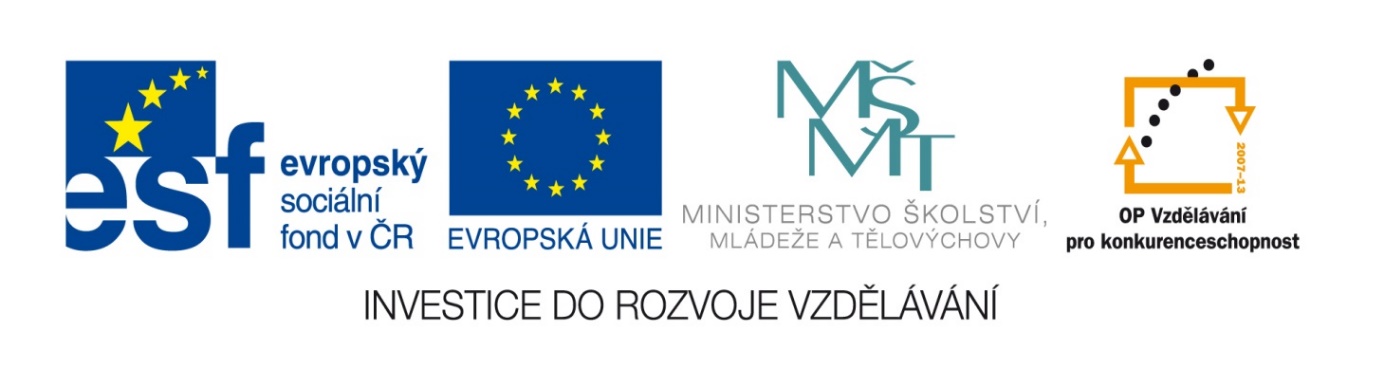 Pracovní list Základní chemické výpočty a názvosloví anorganických sloučeninAutor: Ing. Jitka ValachováSpoj chemický název se správným vzorcemH2SO4	Hyroxid telurnatýCO2	Uličitan vápenatýIBr	Kyselina sírováAl(HSO4)3	Hydrogensíran hlinitýHBrO	Siřičitan antimonitýTe(OH)2	Oxid hořečnatýMgO	Hydroxid fosforečnýSb2(SO3)3	Bromid JodnýCaCO3	Oxid uhličitýP(OH)5	Kyselina bromnáVypočítej následující chemické příkladyKolik mg jodistanu draselného je třeba na přípravu 30 ml roztoku jodistanu draselného o molární koncentraci 0,1 mol.dm-1? m = ? (mg)V = 30 ml = 0,03 lc =  0,1 mol.dm-1M = 230 g.mol-1m = c . V . Mm = 0,1 . 0,03 . 230m = 0,69 gm = 690 mgOdpověď: Na přípravu 30 ml roztoku jodistanu draselného o molární koncentraci 0,1 mol.dm-1 je potřeba 690 mg jodistanu draselného.Jaká bude výsledná látková koncentrace roztoku hydrogenuhličitanu draselného, bylo li po rozpuštění 180 mg této látky doplněno vodou na objem 900 ml?cm = ? (g.l-1)m = 180 mg = 0,18 gV = 900 ml = 0,9 lcm = m/Vcm = 0,18/0,9cm = 0,2 g.l-1Odpověď. Výsledná hmotnostní koncentrace roztoku bude 0,2 g.l-1.Kolik gramů 2 % roztoku fluoridu vápenatého je třeba přidat k 0,5 kg 10 % roztoku téže látky, aby vznikl roztok o koncentraci 8 %?m1 = 0,5 kg = 500 gm2 = ? (g)W1 = 10 %W2 = 2 %m = m1 + m2W = 8 %m1 . W1 + m2 . W2 = m . W500 . 10 + m2 . 2 = (500 + m2) . 85000 + 2 m2 = 4000 + 8 m2-6 m2 = -1000m2 = 166,6 gOdpověď: K 10 % roztoku je třeba přidat 166,6 g 2 % roztoku, aby vznikl výsledný roztok o koncentraci 8 %.